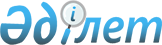 О внесении изменений в некоторые решения Правительства Республики КазахстанПостановление Правительства Республики Казахстан от 29 марта 2013 года № 309ПРЕСС-РЕЛИЗ      Правительство Республики Казахстан ПОСТАНОВЛЯЕТ:



      1. Утвердить прилагаемые изменения, которые вносятся в некоторые решения Правительства Республики Казахстан.



      2. Настоящее постановление вводится в действие по истечении десяти календарных дней после первого официального опубликования.      Премьер-Министр 

      Республики Казахстан                       С. Ахметов

Утверждены         

постановлением Правительства

Республики Казахстан     

от 29 марта 2013 года № 309  

Изменения, которые вносятся в некоторые решения

Правительства Республики Казахстан

      1. Утратил силу постановлением Правительства РК от 18.09.2013 № 983 (вводится в действие со дня первого официального опубликования).



      2. Утратил силу постановлением Правительства РК от 03.04.2015 № 196 (вводится в действие со дня его первого официального опубликования).



      3. Утратил силу постановлением Правительства РК от 07.09.2015 № 750 (вводится в действие со дня его первого официального опубликования).



      4. Утратил силу постановлением Правительства РК от 04.02.2014  № 50 (вводится в действие по истечении десяти календарных дней после дня его первого официального опубликования).

Приложение 1         

к постановлению Правительства

Республики Казахстан    

от 29 марта 2013 года № 309       Сноска. Приложение 1 утратило силу постановлением Правительства РК от 03.04.2015 № 196 (вводится в действие со дня его первого официального опубликования).

Приложение 2        

к постановлению Правительства

Республики Казахстан   

от 29 марта 2013 года № 309       Сноска. Приложение 2 утратило силу постановлением Правительства РК от 07.09.2015 № 750 (вводится в действие со дня его первого официального опубликования).

Приложение 3         

к постановлению Правительства

Республики Казахстан     

от 29 марта 2013 года № 309       Сноска. Приложение 3 утратило силу постановлением Правительства РК от 04.02.2014  № 50 (вводится в действие по истечении десяти календарных дней после дня его первого официального опубликования).

Приложение 4         

к постановлению Правительства

Республики Казахстан    

от 29 марта 2013 года № 309       Сноска. Приложение 4 утратило силу постановлением Правительства РК от 04.02.2014  № 50 (вводится в действие по истечении десяти календарных дней после дня его первого официального опубликования).

Приложение 5         

к постановлению Правительства

Республики Казахстан    

от 29 марта 2013 года № 309       Сноска. Приложение 5 утратило силу постановлением Правительства РК от 04.02.2014  № 50 (вводится в действие по истечении десяти календарных дней после дня его первого официального опубликования).

Приложение 6        

к постановлению Правительства

Республики Казахстан    

от 29 марта 2013 года № 309       Сноска. Приложение 6 утратило силу постановлением Правительства РК от 04.02.2014  № 50 (вводится в действие по истечении десяти календарных дней после дня его первого официального опубликования).

Приложение 7         

к постановлению Правительства

Республики Казахстан    

от 29 марта 2013 года № 309       Сноска. Приложение 7 утратило силу постановлением Правительства РК от 04.02.2014  № 50 (вводится в действие по истечении десяти календарных дней после дня его первого официального опубликования).
					© 2012. РГП на ПХВ «Институт законодательства и правовой информации Республики Казахстан» Министерства юстиции Республики Казахстан
				